§5113.  Bonds as legal investmentsAll public officers, municipal corporations, political subdivisions and public bodies, all banks, trust companies, bankers, savings banks and institutions, building and loan associations, savings and loan associations, investment companies and other persons carrying on a banking business; all insurance companies, insurance associations and other persons carrying on an insurance business; and all executors, administrators, curators, trustees and other fiduciaries may legally invest any sinking funds, money or other funds belonging to them or within their control in any bonds or other obligations issued by the authority under this chapter.  These bonds and other obligations are authorized security for all public deposits.  It is the purpose of this section to authorize any persons, political subdivisions and officers, public or private, to use any funds owned or controlled by them for the purchase of any such bonds or other obligations. Nothing in this section with regard to legal investments may be construed as relieving any person of any duty or of exercising reasonable care in selecting securities.  [PL 1987, c. 737, Pt. A, §2 (NEW); PL 1987, c. 737, Pt. C, §106 (NEW); PL 1989, c. 6 (AMD); PL 1989, c. 9, §2 (AMD); PL 1989, c. 104, Pt. C, §§8, 10 (AMD).]SECTION HISTORYPL 1987, c. 737, §§A2,C106 (NEW). PL 1989, c. 6 (AMD). PL 1989, c. 9, §2 (AMD). PL 1989, c. 104, §§C8,10 (AMD). The State of Maine claims a copyright in its codified statutes. If you intend to republish this material, we require that you include the following disclaimer in your publication:All copyrights and other rights to statutory text are reserved by the State of Maine. The text included in this publication reflects changes made through the First Regular and First Special Session of the 131st Maine Legislature and is current through November 1. 2023
                    . The text is subject to change without notice. It is a version that has not been officially certified by the Secretary of State. Refer to the Maine Revised Statutes Annotated and supplements for certified text.
                The Office of the Revisor of Statutes also requests that you send us one copy of any statutory publication you may produce. Our goal is not to restrict publishing activity, but to keep track of who is publishing what, to identify any needless duplication and to preserve the State's copyright rights.PLEASE NOTE: The Revisor's Office cannot perform research for or provide legal advice or interpretation of Maine law to the public. If you need legal assistance, please contact a qualified attorney.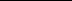 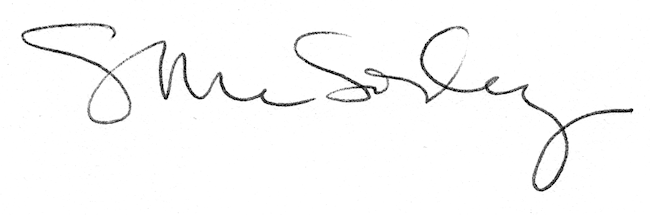 